РОССИЙСКАЯ ФЕДЕРАЦИЯОРЛОВСКАЯ ОБЛАСТЬКРАСНОЗОРЕНСКИЙ РАЙОНРОССОШЕНСКИЙ СЕЛЬСКИЙ СОВЕТ НАРОДНЫХ ДЕПУТАТОВРЕШЕНИЕ         Россошенский сельский Совет народных депутатов РЕШИЛ:Внести в решение Совета народных депутатов от 27 декабря 2021 года № 19  «О бюджете Россошенского сельского поселения на 2022 год и на плановый 2023-2024 годы» следующие изменения:      1.1.пункты 1 статьи 1 изложить в следующей редакции:           «1.1. Утвердить основные характеристики  бюджета поселения:общий объем доходов бюджета поселения в сумме 5847.6 тыс. рублей;общий объем расходов бюджета поселения в сумме 5847.6 тыс. рублей;дефицит бюджета поселения в сумме 0.00 тыс. рублей;     4) источники финансирования дефицита бюджета поселения согласно приложению 1 к настоящему решению».1.2. В приложение 3 в соответствии с приложение 3 к настоящему решению:1.3. В приложение 4 в соответствии с приложение 4 к настоящему решению:1.4. В приложение 5 в соответствии с приложение 5 к настоящему решению:1.5. В приложение 6 в соответствии с приложение 6 к настоящему решению:1.6. В приложение 7 в соответствии с приложение 7 к настоящему решению.2. Настоящее решение направить главе сельского поселения для подписания и опубликованияГлава Россошенского сельского поселения                                                                 А.Г.АлдошинО внесении изменений и дополнений в решение сельского Совета народных депутатов от 27.12.2021 № 19 «О бюджете Россошенского сельского поселения на 2022 год»Принято на 8 заседанииРоссошенского сельского Советанародных депутатов«29» апреля 2022 г. № 35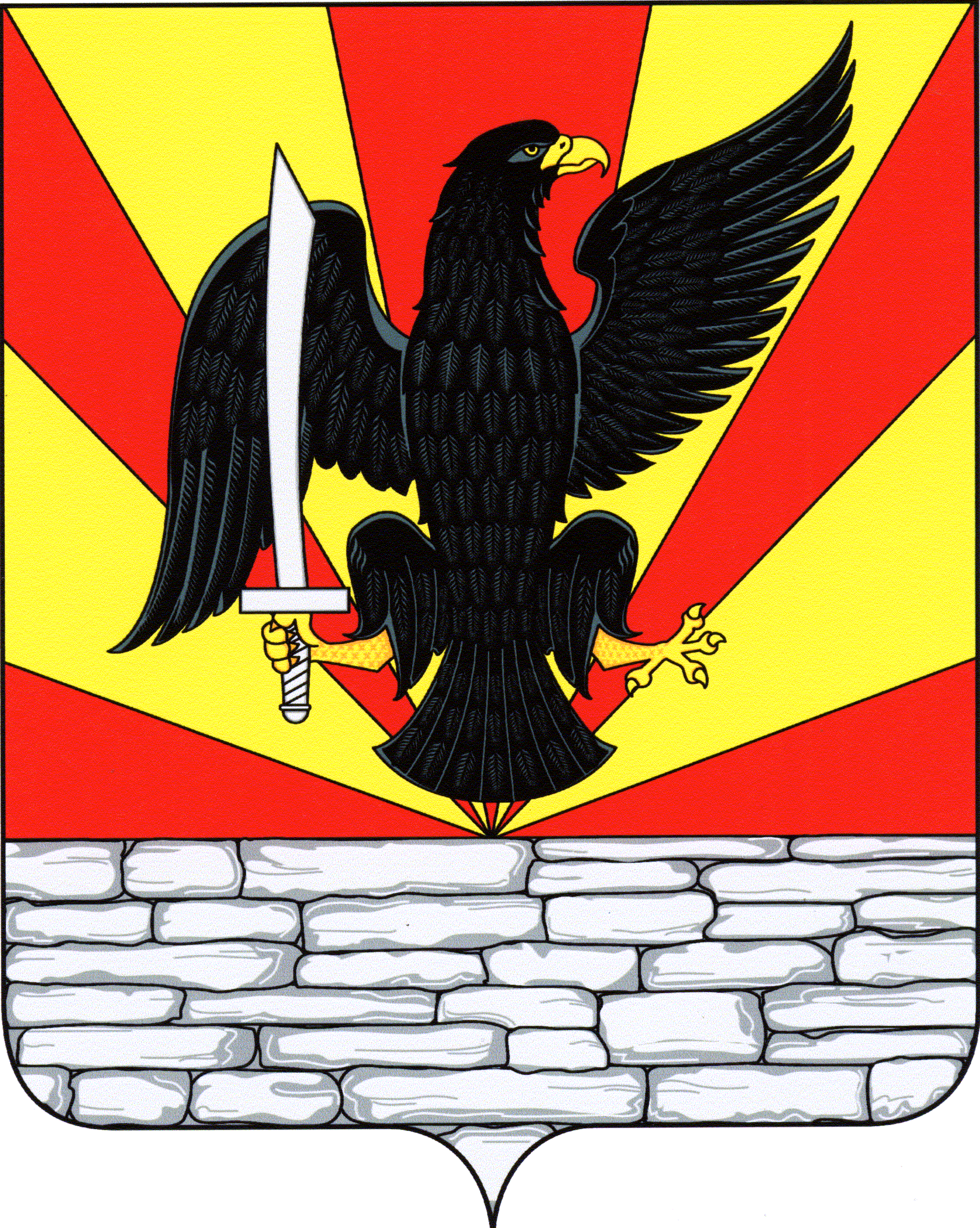 